Новый порядок приема действует с 22 сентября 2020 года (приказ Минпросвещения от 02.09.2020 № 458). Обновленные правила приема► возраст и очередность зачисления детейМинистерство уточнило возраст детей, которых можно зачислять в первый класс, указало, кто имеет преимущественное право и льготу на внеочередной и первоочередной прием.На уровень начального общего образования принимаются дети с шести лет и шести месяцев, у которых нет противопоказаний по состоянию здоровья, но не старше восьми лет. Такие уточнения внесло министерство. Учредитель может разрешить принять ребенка в более раннем или позднем возрасте. Для этого родитель должен обратиться к учредителю с заявлением (п. 8 Порядка приема в школу).► сроки приема документов от родителейМинистерство изменило сроки, в которые издают акт о закрепленной территории и принимают заявления от родителей первоклассников. Теперь учредители издают акт о закрепленных территориях до 15 марта.Заявления и документы от родителей первоклассников принимаются с учетом категории детей:от льготников и проживающих на закрепленной территории – с 1 апреля по 30 июня;не проживающих на закрепленной территории – с 6 июля до момента заполнения свободных мест, но не позднее 5 сентября.В остальное время прием детей в школу ведется в течение всего учебного года, если есть свободные места (п. 14 Порядка приема в школу).► перечень документов для приема в школуВедомство изменило сведения, которые надо указать в заявлении, и перечень документов для приема в школу. ► способы подачи документовТеперь родители вправе лично принести документы в школу, направить их заказным письмом с уведомлением о вручении, по электронной почте или через сайт в виде скан-копий или фотографий, с помощью порталов государственных и муниципальных услуг (п. 23 Порядка приема в школу).► документы школы, с которыми надо ознакомить родителейТеперь вместо всех образовательных программ школа обязана знакомить только с общеобразовательными.► сведения об итогах приема в школуМинистерство отменило требование, чтобы приказ о зачислении вывешивали на школьном стенде. В заявлении должны быть следующие обязательные сведения:фамилия, имя, отчество, дата рождения и адрес ребенка;фамилия, имя, отчество, адрес, телефон, электронная почта родителя;право внеочередного, первоочередного или преимущественного приема – если есть;потребность ребенка в обучении по адаптированной образовательной программе или специальных условиях для обучения и воспитания – при необходимости;согласие родителя на обучение ребенка по адаптированной образовательной программе – при необходимости;язык образования – если организуете обучение на родном языке из числа языков народов России или на иностранном языке;родной язык из числа языков народов России;государственный язык республики России – если организуете изучение государственного языка республики России;факт ознакомления родителя с уставом, лицензией на образовательную деятельность, свидетельством о государственной аккредитации, общеобразовательными программами и другими документами по образовательной деятельности;согласие родителя на обработку персональных данных.Образец заявления смотрите ниже. Для приема в начальную и основную школу нужны:копия паспорта родителя – вместо паспорта можно принять копию другого документа, удостоверяющего личность родителя;копия свидетельства о рождении ребенка – вместо свидетельства о рождении можете принять другой документ, подтверждающий родство заявителя;копия документа о регистрации ребенка по местожительству или по месту пребывания – требуйте от родителя ребенка, проживающего на закрепленной территории, или для приема братьев и сестер своих учеников; также принимайте справку о приеме документов для оформления регистрации по местожительству;копия заключения ПМПК – если принимаете ребенка с ОВЗ на обучение по адаптированной программе;копия документа, подтверждающего установление опеки, – если у ребенка вместо родителя опекун;cправка с места работы родителя – чтобы подтвердить льготу родителя на зачисление ребенка в школу.Для приема на уровень среднего общего образования принимаются заявление от самого подростка. Дополнительно предоставляется аттестат за 9-й класс (п. 26 Порядка приема в школу).Иностранцы принимаются по тем же правилам. Они пишут стандартное заявление о зачислении и предъявляют документ, который удостоверяет их личность. К заявлению надо приложить:документ, который подтверждает родство или законность представления прав ребенка: свидетельство, справку, выписку, акт, документ об усыновлении (удочерении) или опеке. Главное – в документе должны быть сведения о ребенке;документ, который подтверждает право ребенка на пребывание в России: визу или миграционную карту, вид на жительство, разрешение на временное пребывание или другой документ, установленный законом либо международным договором.Проверка и регистрация документов от родителей при приемеПрием заявлений о зачислении от льготников и граждан с закрепленных территорий начинается не позднее 1 апреля и заканчивайте до 30 июня. С незакрепленных территорий – с 6 июля по 5 сентября. Если приняли всех детей-льготников и проживающих на закрепленной территории, начинается прием других детей раньше (п. 17 Порядка приема в школу).Иностранцы должны представлять все документы на русском языке или вместе с нотариально заверенным переводом на русский язык.Для проверки достоверности сведений в заявлении о приеме и электронных документах школа пользуется государственными информационными системами или обращается в государственные и муниципальные органы, организации (п. 23 Порядка приема в школу).Заявления и документы регистрируются в журнале приема заявлений. Составляется расписка для родителей. (п. 29 Порядка приема в школу).Детей льготников и с закрепленной территории надо зачислить в течение трех рабочих дней с момента, когда прекратили принимать от них заявления (п. 17 Порядка приема в школу). Остальных детей зачисляют в течение пяти рабочих дней после приема документов (п. 31 Порядка приема в школу).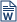 Заявление о приеме в 1-й классРасписка в получении документов при приеме в школу